SUNRISE ONE232/1 PHYSICS PAPER 1PRE-MOCK 2023 MARKING SCHEME SECTION AMain scale reading = 3.20 cmVernier scale reading = 0.05 cm 1 for both readingsReading on the scale = 3.25 cm.  1Match sticks moves away from each other 1Soap solution weakens surfaces tension in between hence stronger force on pulls them outwards 1P=F∆V =3.5×(6.0-3.5) = 8.75W  Neutral Unstable  ; award for time	formula/sub and the correct answer with unitsHigher boiling point so it can measure higher temperature than alcohol;Angle of inclination of the planeVertical Height of the inclined planeLength of the planeFrictional force between the plane and the bodyMaximum of two marks but consider only the first two responses of the learnerPressure is developed at the point of application of the force. 1Since the liquid is incompressible, pressure is uniformly transmitted and force is generated.1Hydraulic machines (brakes, press,lift)1F=	1				V=4.00m/s1e=4.25-4.00=0.25mF=Ke75=0.25k1K=300N/m1SECTION B(a)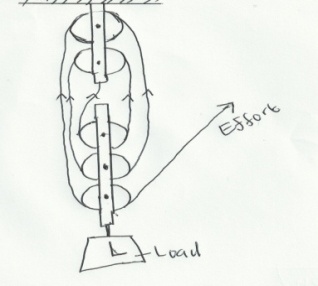  (b) 	(i)	 V.R =Number of the ropes supporting the load = 6(ii)	Efficiency of the pulley system.                                                        (iii)	Wasted effort=		Wasted effort = Weight of lower block +Frictional Force 		Weight of lower block =50.04-3.6N=46.44N(c)	 Load (d) 	Impurities;Pressure;800C	;	;	;Change in temperature = oC	;Heat energy absorbed =  ;formula or substitution	J/kg K ;	correct answer with unitsHeat energy supplied by the heater = heat energy spent to vaporize the liquid	;	; ; correct substitutions for both energy supplied and absorbedJ/kg	; correct answer with correct unitsThe temperature at which the volume/ pressure/K.E of a gas is assumed to be zero.1Reducing the volume increases the number of collisions of gas particles with the walls of the container per unit time.1Therefore the rate of change of momentum will also increase leading an increase in pressure.1I-Serves as a pointer to the volume on scale or     - To trap the gas in the tube or-A drying agent for the gas1II-To make the temperature of the bath uniform.1Heat the bath and record the temperature and height/volume of air trapped at suitable temperature interval.1 Plot  a graph of volume/height against temperature.1 The graph is a straight line indicating proportional change in volume and temperature.1See sketch on grid.				P1V1=P2V21X=1A floating body displaces its own weight of fluid in which it floats;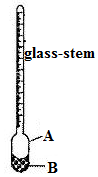 See above for labellingIt enables the hydrometer float upright	;Using a narrower glass-stem	;Float the hydrometer in a liquid of known relative density and mark level of the liquid on the stem;Float the hydrometer again in another liquid of known relative density and mark its level on the stem;Divide the length between the marks into equal divisions and label it accordingly	;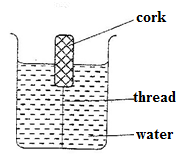 Figure 9Tension increases		; Up-thrust increases		; weight remains constant		(i)	collision where only linear Momentum is conserved and bodies moves together after collision (coelesce).	(ii)	I	Momentum before collision = Momentum after collision				(1600 x 20) + (800 x 0) = (1600 + 800)V		II	V = U + at			 13.33 + 15a  pa 	= -0.89m/s²			V² = U² + 2as 						= 99.83m		III	Impulse tone for minibus						= 5336N						   Or				Or	for a car							= 5336N.